 			    PLAYER SPONSORSHIP FORM			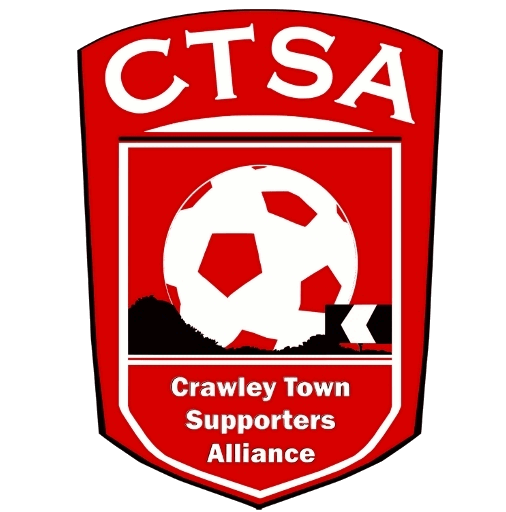 “A FESTIVAL OF FOOTBALL” 6-A-SIDE CHARITY EVENT FOR REDS’ FANS  3.00PM -  SUNDAY 21st MAY 2022 – THE BROADFIELD STADIUM.A minimum of £20 per player is to be raised and given at Registration, on 21st May.Player Name………………………………………….  Team …………………………………………..Name				Address					Amount	PaidTotal raisedGrand Total